VERKLARING VAN OVEREENSTEMMING VOOR PBM'S - KONFORMITÄTSERKLÄRUNG FÜR PSAIZJAVA O SKLADNOSTI ROKAVICA ZA PECICO - IZJAVA O SUKLADNOSTI - RUKAVICA ZA PECNICUPROHLÁŠENÍ O SHODĚ PRO OOP – VYHLÁSENIE O ZHODE PRE OOP - MEGFELELŐSÉGI NYILATKOZAT PPE-HEZDEKLARACJA ZGODNOŚCI DLA - ŚRODKÓW OCHRONY INDYWIDUALNEJDICHIARAZIONE DI CONFORMITÀ PER I DPI - DECLARAȚIE DE CONFORMITATE PENTRU EPIDECLARACIÓN DE CONFORMIDAD PARA EPI - DECLARAÇÃO DE CONFORMIDADE PARA EPIДЕКЛАРАЦИЯ ЗА СЪОТВЕТСТВИЕ ЗА ЛИЧНИТЕ ПРЕДПАЗНИ СРЕДСТВА - DECLARATION DE CONFORMITE PEV DECLARATION OF CONFORMITY FOR PPE - PPE ATITIKTIES DEKLARACIJA - IZJAVA O USKLAĐENOSTI ZA LZO--------------------------------------------------------------------------------------NL - Nederlands			p. 2DE - Deutch			p. 4SL - Slovenščina			p. 6HR - Hrvatski			p. 8CZ - Čeština			p. 10SK - Slovenský			p. 12HU - Magyar			p. 14PL - Polski			p. 16IT - Italiano			p. 18RO - Română			p. 20ES - Español			p. 22PT - Português			p. 24BG - Български			p. 26FR - Français			p. 28GB - English			p. 30LT - Lietuvių			p. 32RS - Srpski			p. 34Annex 1				p. 36NederlandsVERKLARING VAN OVEREENSTEMMING VOOR PBM'S(Persoonlijke beschermingsmiddelen) - Regulatie (EU) 2016/425ProductOvenwant voor huishoudelijk gebruikHet voorwerp van de verklaring is in overeenstemming met de desbetreffende harmonisatiewetgeving van de Unie:REGULATION (EU) 2016/425Belangrijkste vorderingenHerbruikbaar, uitsluitend voor huishoudelijk gebruik, verkrijgbaar in één maat. Beschermt de handpalm tegen contacthitte van hete oppervlakken (pannen, schalen, enz.). Beschermt niet tegen snijden, schuren, prikken of open vuur. Niet geschikt voor contact met voedsel.Classificatie	Persoonlijke beschermingsmiddelen (PBM) – Categorie IIToepasselijke normenEN ISO21420:2020: Beschermende Ovenwant, Algemene eisen en testmethoden.EN407:2020: Beschermende Ovenwant tegen thermische risico's (hitte)VerantwoordelijkheidDeze verklaring van overeenstemming wordt afgegeven onder de uitsluitende verantwoordelijkheid van de fabrikant, gevestigd in de gemeenschap: Cool Creation bvJoseph van Instraat 5, Bus 1B2500 LierBelgiumDe fabrikant verklaart dat de volgende PBM's* Het volgnummer per vrijgegeven productie staat onderaan het document in Annex 1.** Het artikel nummer per vrijgegeven productie staat onderaan het document in Annex 1.In overeenstemming zijn met de bepalingen van EU-verordening 2016/425 en met de geharmoniseerde normen EN21420:2020 en EN407:2020.Aangemelde instantieVoor deze artikelen geldt een EG-conformiteitscertificaat No. 032/2022/0558, afgegeven door de volgende aangemelde instantie:CentexbelTechnologiepark 70BE-9052 Zwijnaarde BelgiumNB: 0493Het door de aangemelde instantie afgegeven certificaat is:Beperkt tot de productie op de in de technische documentatie van de fabrikant vermelde locaties.De lopende productie komt overeen met de gecertificeerde artikelen die in de huidige verklaring zijn opgenomen.Cool Creation brengt de aangemelde instantie op de hoogte van alle wijzigingen in het gecertificeerde product of de technische documentatie.Technische documentatie en certificaten worden bewaard in het C/OCool Creation bvJoseph van Instraat 5, Bus 1B2500 LierBelgiumEn kan te allen tijde worden verzocht door een vertegenwoordiger van de regering van de EG-lidstaat	Handtekening: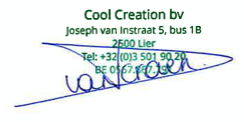 Cool Creation bvKatrien Van Craen, Managing director.DeutchKONFORMITÄTSERKLÄRUNG FÜR PSA(Persönliche Schutzausrüstung) - Verordnung (EU) 2016/425ProduktOfenhandschuh  für den HausgebrauchDer Gegenstand der Erklärung steht im Einklang mit den einschlägigen Harmonisierungsrechtsvorschriften der Union:VERORDNUNG (EU) 2016/425HauptforderungenWiederverwendbar, nur für den Hausgebrauch, in einer Größe erhältlich. Schützt die Handfläche vor Kontakthitze mit heißen Oberflächen (Pfannen, Tabletts usw.). Schützt nicht vor Schnitten, Abschürfungen, Einstichen oder offenem Feuer. Nicht für den Kontakt mit Lebensmitteln geeignet.Klassifizierung	Persönliche Schutzausrüstung (PSA) - Kategorie IIGeltende NormenEN ISO21420:2020: Schützende Ofenhandschuh . Allgemeine Anforderungen und PrüfverfahrenEN407:2020: Ofenhandschuh  zum Schutz gegen thermische Risiken (Hitze)Zuständigkeit / VerantwortungDiese Konformitätserklärung wird unter der alleinigen Verantwortung des in der Gemeinschaft ansässigen Herstellers ausgestellt:Cool Creation bvJoseph van Instraat 5, Bus 1B2500 LierBelgiumDer Hersteller erklärt, dass folgende PSA*Die Seriennummer für jede freigegebene Produktion finden Sie am Ende des Dokuments in Anhang 1. **Die Positionsnummer pro freigegebener Produktion finden Sie am Ende des Dokuments in Anhang 1.mit den Bestimmungen der EU-Verordnung 2016/425 und den angeglichenen Normen EN21420:2020 und EN407:2020 übereinstimmen.Benachrichtigte StelleDiese Artikel sind Gegenstand der EG-Konformitätsbescheinigung Nr. 032/2022/0558, ausgestellt von der folgenden benannten Stelle:CentexbelTechnologiepark 70BE-9052 Zwijnaarde BelgiumNB: 0493Die von der benannten Stelle ausgestellte Zertifizierung ist:Beschränkt auf die Produktion, die an den in den technischen Unterlagen des Herstellers aufgeführten Standorten erfolgt.Die laufend hergestellten Produkte entsprechen den zertifizierten und in der aktuellen Erklärung aufgeführten Artikeln.Cool Creation muss die benannte Stelle über alle Änderungen des zertifizierten Produkts oder der technischen Dokumentation informieren.Technische Unterlagen und Zertifizierungen werden bei C/O aufbewahrt.Cool Creation bvJoseph van Instraat 5, Bus 1B2500 LierBelgiumUnd kann jederzeit von einem Vertreter der Regierung des EG-Mitgliedstaates verlangt werden	Unterschrift:Cool Creation bvKatrien Van Craen, Managing director.SlovenščinaIzjava o skladnosti rokavica za pečico(osebna zaščitna oprema) - Uredba (EU) 2016/425Izdelek	Rokavice za pečico za domačo uporaboPredmet izjave je v skladu z ustrezno usklajevalno zakonodajo Unije:UREDBA (EU) 2016/425Glavne zahteveZa večkratno uporabo, samo za uporabo v gospodinjstvu, na voljo v eni velikosti. Ščiti dlan pred vročino ob stiku z vročimi površinami (ponve, pladnji itd.). Ne ščiti pred urezninami, odrgninami, vbodi ali odprtim ognjem. Ni primerno za stik z živili.Razvrstitev	Osebna varovalna oprema (OVO) - kategorija IIVeljavni standardiEN ISO21420:2020: Zaščitna rokavica za pečico. Splošne zahteve in preskusne metodeEN407:2020: Rokavica za pečico za zaščito pred toplotnimi tveganji (vročina)Usposobljenost/odgovornostTa izjava o skladnosti je sestavljena na izključno odgovornost proizvajalca s sedežem v Skupnosti:Cool Creation bvJoseph van Instraat 5, Bus 1B2500 LierBelgiumProizvajalec izjavlja, da je naslednja osebna varovalna oprema* Serijska številka vsake sproščene proizvodnje je navedena na koncu dokumenta v Dodatku 1.** Številka postavke za sproščeno proizvodnjo je navedena na dnu dokumenta v Prilogi 1.izpolnjujejo določbe Uredbe EU 2016/425 ter usklajenih standardov EN21420:2020 in EN407:2020.Številka priglašenega organaTi izdelki so predmet potrdila ES o skladnosti št. 032/2022/0558, ki ga je izdal naslednji priglašeni organ:CentexbelTechnologiepark 70BE-9052 Zwijnaarde BelgiumNB: 0493Certifikat, ki ga je izdal priglašeni organ, je:Omejeno na proizvodnjo, ki se izvaja na lokacijah, navedenih v tehnični dokumentaciji proizvajalca.Proizvodi, ki se proizvajajo sproti, ustrezajo certificiranim izdelkom, navedenim v trenutni deklaraciji.Cool Creation obvesti priglašeni organ o vseh spremembah certificiranega izdelka ali tehnične dokumentacije.Tehnična dokumentacija in certifikati se hranijo v C/O.Cool Creation bvJoseph van Instraat 5, Bus 1B2500 LierBelgiumIn ga lahko kadar koli zahteva predstavnik vlade države članice ES.	Podpis:Cool Creation bvKatrien Van Craen, Managing director.HrvatskiIzjava o sukladnosti Rukavica za pećnicu(Személyi védőfelszerelés) - (EU) 2016/425 rendeletProizvodRukavica za pećnicu  za kućnu upotrebuPredmet izjave u skladu je s relevantnim zakonodavstvom Unije za usklađivanje:UREDBA (EU) 2016/425.Glavni zahtjeviZa višekratnu upotrebu, samo za kućnu upotrebu, dostupan u jednoj veličini. Štiti dlan od kontakta topline s vrućim površinama (tave, pladnjevi, itd.). Ne štiti od posjekotina, ogrebotina, uboda ili otvorenog plamena.Nije prikladno za kontakt s hranom.Klasifikacija	Osobna zaštitna oprema (PPE) - Kategorija IIPrimjenjivi standardiEN ISO21420:2020: Zaštitna Rukavica za pećnicu . Opći zahtjevi i metode ispitivanjaEN407:2020: Pećna Rukavica za pećnicu  od toplinskih rizika (toplina)Kompetencija / OdgovornostOva izjava o sukladnosti izdana je pod isključivom odgovornošću proizvođača koji se nalazi u Zajednici:Cool Creation bvJoseph van Instraat 5, Bus 1B2500 LierBelgiumProizvođač izjavljuje da sljedeća OZO*Serijski broj za svaku izdanu proizvodnju nalazi se na kraju dokumenta u Dodatku 1.** Broj artikla po puštenoj proizvodnji nalazi se na dnu dokumenta u Dodatku 1.Usklađeni s odredbama Uredbe EU 2016/425 i usklađenim normama EN21420:2020 i EN407:2020.Prijavljeno tijeloOve stavke su predmet EC potvrde o sukladnosti br. 032/2022/0558 koju je izdalo sljedeće prijavljeno tijelo:CentexbelTechnologiepark 70BE-9052 Zwijnaarde BelgiumNB: 0493Potvrda koju izdaje prijavljeno tijelo je:Ograničeno na proizvodnju koja se odvija na lokacijama navedenim u tehničkoj dokumentaciji proizvođača.Proizvodi koji se trenutno proizvode odgovaraju artiklima koji su certificirani i navedeni u trenutnoj deklaraciji.Cool Creation mora obavijestiti Prijavljeno tijelo o svim promjenama certificiranog proizvoda ili tehničke dokumentacije.Tehnička dokumentacija i certifikati čuvaju se u C/O.Cool Creation bvJoseph van Instraat 5, Bus 1B2500 LierBelgiumI može ga u bilo kojem trenutku zatražiti predstavnik vlade države članice EZ-a.Potpis:Cool Creation bvKatrien Van Craen, Managing director.ČeštinaPROHLÁŠENÍ O SHODĚ PRO OOP(Osobní ochranné prostředky) - Nařízení (EU) 2016/425ProduktChňapka pro domácí použitíPředmět prohlášení je v souladu s příslušnými právními předpisy Unie pro harmonizaci:NAŘÍZENÍ (EU) 2016/425Hlavní požadavkyOpakovaně použitelné, pouze pro domácí použití, dostupné v jedné velikosti. Chrání dlaň před tepelným kontaktem s horkými povrchy (pánve, podnosy atd.). Nechrání před pořezáním, poškrábáním, propíchnutím nebo otevřeným ohněm.Nevhodné pro styk s potravinami.KlasifikacijaOsobna zaštitna oprema (PPE) - Kategorija IIPoužitelné normya) EN ISO21420:2020: Ochranná Chňapka. Obecné požadavky a zkušební metodyb) EN407:2020: Chňapka na ochranu před tepelnými riziky (teplo)Kompetence / ZodpovědnostToto prohlášení o shodě se vydává na výhradní odpovědnost výrobce se sídlem ve Společenství:Cool Creation bvJoseph van Instraat 5, Bus 1B2500 LierBelgiumVýrobce prohlašuje, že následující OOP*Sériové číslo každé vydané produkce naleznete na konci dokumentu v příloze 1.	** Číslo položky pro uvolněnou výrobu je uvedeno na konci dokumentu v příloze 1.	v souladu s ustanoveními nařízení EU 2016/425 a harmonizovanými normami EN21420:2020 a EN407:2020.Notifikovaný orgánTyto položky jsou předmětem ES certifikátu shody č. 032/2022/0558 vydané tímto oznámeným subjektem:CentexbelTechnologiepark 70BE-9052 Zwijnaarde BelgiumNB: 0493Certifikát vydaný notifikovanou osobou je:• Omezeno na výrobu, která probíhá v místech uvedených v technické dokumentaci výrobce.• Výrobky, které jsou aktuálně vyráběny, odpovídají položkám, které jsou certifikovány a uvedeny v aktuálním prohlášení.• Společnost Cool Creation musí oznámit notifikované osobě jakékoli změny certifikovaného výrobku nebo technické dokumentace.• Technická dokumentace a certifikáty jsou uchovávány v C/O.Cool Creation bvJoseph van Instraat 5, autobus 1B2500 lažljivacaBelgijaA může o něj kdykoli požádat zástupce vlády členského státu ESPodpis:Cool Creation bvKatrien Van Craen, Managing director.SlovenskýVYHLÁSENIE O ZHODE PRE OOP(Osobné ochranné prostriedky) - Nariadenie (EÚ) 2016/425ProduktChňapka na hrniec na domáce použitiePredmet vyhlásenia je v súlade s príslušnými právnymi predpismi Únie pre harmonizáciu:NARIADENIE (EÚ) 2016/425Hlavné požiadavkyOpakovane použiteľné, iba na domáce použitie, dostupné v jednej veľkosti. Chráni dlaň pred tepelným kontaktom s horúcimi povrchmi (panvice, podnosy atď.). Nechráni pred porezaním, poškriabaním, prepichnutím alebo otvoreným ohňom.Nevhodné na styk s potravinami.KlasifikáciaOsobná zaštitna oprema (PPE) - Kategorija IIPoužiteľné normya) EN ISO21420:2020: Ochranné Chňapka na hrniec. Všeobecné požiadavky a skúšobné metódyb) EN407:2020: Chňapka na hrniec na ochranu pred tepelnými rizikami (teplo)Kompetencie / ZodpovednosťToto vyhlásenie o zhode sa vydáva na výhradnú zodpovednosť výrobcu so sídlom v Spoločenstve: Cool Creation bvJoseph van Instraat 5, Bus 1B2500 LierBelgiumVýrobca vyhlasuje, že nasledujúce OOP*Sériové číslo každej vydanej produkcie nájdete na konci dokumentu v prílohe 1.	** Číslo položky na uvoľnenú výrobu sa nachádza v spodnej časti dokumentu v prílohe 1.v súlade s ustanoveniami nariadenia EÚ 2016/425 a harmonizovanými normami EN21420:2020 a EN407:2020.Notifikovaný orgánTieto položky sú predmetom certifikátu ES zhody č. 032/2022/0558 vydaného týmto notifikovaným orgánom:CentexbelTechnologiepark 70BE-9052 Zwijnaarde BelgiumNB: 0493Certifikát vydaný notifikovanou osobou je:• Obmedzené na výrobu, ktorá prebieha v miestach uvedených v technickej dokumentácii výrobcu.• Výrobky, ktoré sú aktuálne vyrábané, zodpovedajú položkám, ktoré sú certifikované a uvedené v aktuálnom vyhlásení.• Spoločnosť Cool Creation musí oznámiť notifikovanej osobe akékoľvek zmeny certifikovaného výrobku alebo technickej dokumentácie.• Technická dokumentácia a certifikáty sú uchovávané v C/O.Cool Creation bvJoseph van Instraat 5, autobus 1B2500 lažljivacaBelgijaA môže oň kedykoľvek požiadať zástupcu vlády členského štátu ESPodpis:Cool Creation bvKatrien Van Craen, Managing director.MagyarMEGFELELŐSÉGI NYILATKOZAT PPE-HEZ(Egyéni védőeszközök) - (EU) 2016/425 rendeletTermékEdényfogó kesztyű otthoni használatraA nyilatkozat tárgya összhangban van az Unió harmonizációra vonatkozó jogszabályaival:(EU) 2016/425 RENDELETFőbb követelményekÚjrafelhasználható, csak otthoni használatra, egy méretben kapható. Megvédi a tenyeret a forró felületekkel (serpenyők, tálcák stb.) való termikus érintkezéstől. Nem véd vágástól, karcolástól, szúrástól vagy nyílt lángtól.Élelmiszerrel való érintkezésre nem alkalmas.OsztályozásSzemélyi védőfelszerelés (PPE) - II. KategóriaAlkalmazandó szabványoka) EN ISO21420:2020: Edényfogó kesztyű kesztyű. Általános követelmények és vizsgálati módszerekb) EN407:2020: Edényfogó kesztyű a hőveszéllyel szembeni védelemre (hő)Kompetenciák / FelelősségEzt a megfelelőségi nyilatkozatot a Közösségben letelepedett gyártó kizárólagos felelősségére bocsátják ki:Cool Creation bvJoseph van Instraat 5, 1B busz2500 líraBelgiumA gyártó kijelenti, hogy a következő PPE*Az egyes megjelent produkciók sorozatszáma az 1. számú mellékletben található dokumentum végén található.	** A gyártásonkénti tételszám a dokumentum alján, az 1. mellékletben található.a 2016/425 EU Rendelet és az EN21420:2020 és EN407:2020 harmonizált szabványok előírásai szerint.Bejelentett szervezetEzekre a tételekre az EK megfelelőségi bizonyítvány vonatkozik. 032/2022/0558 a következő bejelentett szervezet által kiadott:CentexbelTechnologiepark 70BE-9052 Zwijnaarde BelgiumNB: 0493A bejelentett szervezet által kiállított tanúsítvány a következő:• A gyártó műszaki dokumentációjában meghatározott helyszíneken történő gyártásra korlátozódik.• A jelenleg gyártott termékek megfelelnek a tanúsított és az aktuális nyilatkozatban felsorolt ​​termékeknek.• A Cool Creationnek értesítenie kell az értesített személyt a tanúsított termék vagy a műszaki dokumentáció változásairól.• A műszaki dokumentációt és a tanúsítványokat a C/O-ban tároljuk.Cool Creation bvJoseph van Instraat 5, 1B busz2500 hazugBelgiumAzt pedig bármikor kérheti egy EK-tagállam kormányának képviselőjétőlAláírás:Cool Creation bvKatrien Van Craen, Managing director.PolskiDEKLARACJA ZGODNOŚCI DLA ŚRODKÓW OCHRONY INDYWIDUALNEJ(Personal Protective Equipment) - Rozporządzenie (UE) 2016/425ProduktRękawiczka bez palców"  do użytku domowegoPrzedmiot deklaracji jest zgodny z odpowiednim unijnym prawodawstwem harmonizacyjnym: ROZPORZĄDZENIE (UE) 2016/425Główne postulatyWielokrotnego użytku, tylko do użytku domowego, dostępne w jednym rozmiarze. Chroni dłoń przed kontaktem z gorącymi powierzchniami (patelnie, tace itp.). Nie chroni przed skaleczeniami, otarciami, przekłuciami i otwartym ogniem. Nie nadaje się do kontaktu z żywnością.Klasyfikacja	Środki ochrony indywidualnej (PPE) - kategoria IIObowiązujące normyEN ISO21420:2020: Rękawiczka bez palców" do pieca. Wymagania ogólne i metody badańEN 407:2020: Rękawiczka bez palców" chroniąca przed zagrożeniami termicznymi (ciepło)Kompetencje / OdpowiedzialnośćNiniejsza deklaracja zgodności jest sporządzana na wyłączną odpowiedzialność producenta mającego siedzibę we Wspólnocie:Cool Creation bvJoseph van Instraat 5, Bus 1B2500 LierBelgiaProducent deklaruje, że następujące środki ochrony indywidualnej* Numer seryjny dla każdej wypuszczonej produkcji można znaleźć na końcu dokumentu w dodatku 1.** Numer pozycji dla zwolnionej produkcji znajduje się na dole dokumentu w załączniku nr 1.są zgodne z przepisami rozporządzenia UE 2016/425 oraz normami dostosowanymi EN21420:2020 i EN407:2020.Jednostka notyfikowanaArtykuły te są przedmiotem certyfikatu zgodności WE nr 032/2022/0558 wydanego przez następującą jednostkę notyfikowaną:CentexbelTechnologiepark 70BE-9052 Zwijnaarde BelgiumNB: 0493Certyfikat wydany przez jednostkę notyfikowaną powinien być:Ograniczenie do produkcji odbywającej się w lokalizacjach wymienionych w dokumentacji technicznej producenta.Cool Creation musi informować Jednostkę Notyfikowaną o wszelkich zmianach w certyfikowanym produkcie lub dokumentacji technicznej.Dokumentacja techniczna i certyfikaty są przechowywane w C/O.Cool Creation bvJoseph van Instraat 5, Bus 1B2500 LierBelgiumI może być zażądany w każdej chwili przez przedstawiciela rządu Państwa Członkowskiego WE.	Podpis:Cool Creation bvKatrien Van Craen, Managing director.ItalianoDICHIARAZIONE DI CONFORMITÀ PER I DPI(Dispositivi di protezione individuale) - Regolamento (UE) 2016/425ProdottoGuanto da forno per uso domesticoL'oggetto della dichiarazione è conforme alla pertinente normativa di armonizzazione dell'Unione:REGOLAMENTO (UE) 2016/425Richieste principaliRiutilizzabile, solo per uso domestico, disponibile in un'unica misura. Protegge il palmo della mano dal calore di contatto con le superfici calde (teglie, vassoi, ecc.). Non protegge da tagli, abrasioni, perforazioni o fiamme libere. Non adatto al contatto con gli alimenti.Classificazione	Dispositivi di protezione individuale (DPI) - Categoria IINorme applicabiliEN ISO21420:2020: Guanto da forno. Requisiti generali e metodi di provaEN407:2020: Guanto da forno per la protezione dai rischi termici (calore)Competenza / ResponsabilitàLa presente dichiarazione di conformità è redatta sotto l'esclusiva responsabilità del fabbricante stabilito nella Comunità:Cool Creation bvJoseph van Instraat 5, Bus 1B2500 LierBelgiumIl fabbricante dichiara che i seguenti DPI* Il numero di serie di ciascuna produzione rilasciata si trova alla fine del documento, nell'Appendice 1.** Il numero di articolo per ogni produzione rilasciata si trova in fondo al documento nell'Allegato 1.Sono conformi alle disposizioni del Regolamento UE 2016/425 e alle norme allineate EN21420:2020 e EN407:2020.Organismo notificatoQuesti articoli sono oggetto del Certificato di Conformità CE n. 032/2022/0558 rilasciato dal seguente Organismo Notificato:CentexbelTechnologiepark 70BE-9052 Zwijnaarde BelgiumNB: 0493La certificazione rilasciata dall'organismo notificato è:- Limitatamente alla produzione effettuata nei siti elencati nella documentazione tecnica del produttore.- I prodotti realizzati su base continuativa corrispondono agli articoli certificati elencati nella dichiarazione attuale.- Cool Creation informerà l'Organismo Notificato di qualsiasi modifica al prodotto certificato o alla documentazione tecnica.- La documentazione tecnica e le certificazioni sono conservate presso il C/O.Cool Creation bvJoseph van Instraat 5, Bus 1B2500 LierBelgiumE può essere richiesto in qualsiasi momento da un rappresentante del governo dello Stato membro CE	Firma:Cool Creation bvKatrien Van Craen, Managing director.RomânăDECLARAȚIE DE CONFORMITATE PENTRU EPI(Echipament de protecție personală) - Regulamentul (UE) 2016/425Produs	Mănuși pentru cuptor pentru uz casnicObiectul declarației este în conformitate cu legislația de armonizare relevantă a Uniunii:REGULAMENTUL (UE) 2016/425Principalele cerințeReutilizabile, numai pentru uz casnic, disponibile într-o singură dimensiune. Protejează palma de căldura de contact cu suprafețele fierbinți (tigăi, tăvi, etc.). Nu protejează împotriva tăieturilor, abraziunilor, înțepăturilor sau focului deschis. Nu este potrivit pentru contactul cu alimentele.Clasificare	Echipament individual de protecție (PPE) - Categoria IIStandardele aplicabile(k) EN ISO21420:2020: Mănuși pentru cuptor. Cerințe generale și metode de încercarel) EN407:2020: Mănuși pentru cuptor pentru protecția împotriva riscurilor termice (căldură)Competență / ResponsabilitatePrezenta declarație de conformitate este întocmită sub responsabilitatea exclusivă a producătorului stabilit în Comunitate:Cool Creation bvJoseph van Instraat 5, Bus 1B2500 LierBelgiumProducătorul declară că următoarele EPI* Numărul de serie pentru fiecare producție lansată poate fi găsit la sfârșitul documentului, în apendicele 1.** Numărul de articol pentru fiecare producție eliberată se află în partea de jos a documentului, în anexa 1.respectă dispozițiile Regulamentului UE 2016/425 și standardele aliniate EN21420:2020 și EN407:2020.Organismul notificatAceste articole fac obiectul certificatului de conformitate CE nr. 032/2022/0558 eliberat de următorul organism notificat:CentexbelTechnologiepark 70BE-9052 Zwijnaarde BelgiumNB: 0493Certificarea emisă de organismul notificat este:- Limitat la producția realizată în locațiile enumerate în documentația tehnică a producătorului.- Produsele fabricate în mod continuu corespund articolelor certificate enumerate în declarația curentă.- Cool Creation informează organismul notificat cu privire la orice modificare a produsului certificat sau a documentației tehnice.- Documentația tehnică și certificatele sunt păstrate la C/O.Cool Creation bvJoseph van Instraat 5, Bus 1B2500 LierBelgiumȘi poate fi solicitată în orice moment de către un reprezentant al guvernului statului membru CE.Semnătură:Cool Creation bvKatrien Van Craen, Managing director.EspañolDECLARACIÓN DE CONFORMIDAD PARA EPI(Equipos de protección individual) - Reglamento (UE) 2016/425Producto	Guantes para el horno para uso domésticoEl objeto de la declaración se ajusta a la legislación de armonización de la Unión pertinente:REGLAMENTO (UE) 2016/425Principales exigenciasReutilizable, sólo para uso doméstico, disponible en un tamaño. Protege la palma de la mano del calor por contacto con superficies calientes (sartenes, bandejas, etc.). No protege contra cortes, abrasiones, pinchazos o fuego abierto. No apto para el contacto con alimentos.Clasificación	Equipos de protección individual (EPI) - Categoría IINormas aplicables(k) EN ISO21420:2020: Guantes para el horno. Requisitos generales y métodos de ensayol) EN407:2020: Guantes para el horno para protección contra riesgos térmicos (calor)Competencia / ResponsabilidadLa presente declaración de conformidad ha sido elaborada bajo la exclusiva responsabilidad del fabricante establecido en la Comunidad:Cool Creation bvJoseph van Instraat 5, Bus 1B2500 LierBelgiumEl fabricante declara que los siguientes EPI* El número de serie de cada producción liberada figura al final del documento, en el apéndice 1.** El número de artículo por producción liberada se encuentra al final del documento en el Anexo 1.cumplen las disposiciones del Reglamento 2016/425 de la UE y las normas alineadas EN21420:2020 y EN407:2020.Organismo notificadoEstos artículos son objeto del Certificado de Conformidad CE nº 032/2022/0558 expedido por el siguiente Organismo Notificado:CentexbelTechnologiepark 70BE-9052 Zwijnaarde BelgiumNB: 0493La certificación expedida por el organismo notificado es:- Limitada a la producción realizada en los lugares indicados en la documentación técnica del fabricante.- Los productos fabricados de forma continuada corresponden a los artículos certificados que figuran en la declaración actual.- Cool Creation informará al Organismo Notificado de cualquier cambio en el producto certificado o en la documentación técnica.- La documentación técnica y las certificaciones se conservan en C/O.Cool Creation bvJoseph van Instraat 5, Bus 1B2500 LierBelgiumY puede solicitarlo en cualquier momento un representante del Gobierno del Estado miembro de la CE.	Firma:Cool Creation bvKatrien Van Craen, Managing director.PortuguêsDECLARAÇÃO DE CONFORMIDADE PARA EPI(Equipamento de Protecção Individual) - Regulamento (UE) 2016/425ProdutoLuva de forno para uso domésticoO objecto da declaração está em conformidade com a legislação de harmonização pertinente da União:REGULAMENTO (EU) 2016/425Principais exigênciasReutilizável, apenas para uso doméstico, disponível em tamanho único. Protege a palma contra o calor de contacto com superfícies quentes (panelas, tabuleiros, etc.). Não protege contra cortes, abrasões, perfurações ou fogo aberto. Não adequado para contacto com alimentos.Classificação	Equipamento de protecção individual (EPI) - Categoria IINormas aplicáveis(k) EN ISO21420:2020: Luva de forno protectora. Requisitos gerais e métodos de ensaiol) EN407:2020: Luva de forno para protecção contra riscos térmicos (calor)Competência / ResponsabilidadeEsta declaração de conformidade é redigida sob a exclusiva responsabilidade do fabricante estabelecido na Comunidade:Cool Creation bvJoseph van Instraat 5, Bus 1B2500 LierBelgiumO fabricante declara que os seguintes EPI* O número de série de cada produção lançada pode ser encontrado no final do documento no Apêndice 1.** O número do artigo por produção divulgada está no final do documento no Anexo 1.cumprir as disposições do Regulamento da UE 2016/425 e as normas alinhadas EN21420:2020 e EN407:2020.Organismo notificadoEstes artigos são objecto do Certificado de Conformidade CE nº 032/2022/0558 emitido pelo seguinte Organismo Notificado:CentexbelTechnologiepark 70BE-9052 Zwijnaarde BelgiumNB: 0493A certificação emitida pelo organismo notificado é:- Limitado à produção que tem lugar nos locais listados na documentação técnica do fabricante.- Os produtos produzidos numa base contínua correspondem aos artigos certificados enumerados na declaração actual.- A Cool Creation deve informar o Organismo Notificado de quaisquer alterações ao produto certificado ou à documentação técnica.- A documentação técnica e as certificações são guardadas na C/O.Cool Creation bvJoseph van Instraat 5, Bus 1B2500 LierBelgiumE pode ser solicitado a qualquer momento por um representante do governo do Estado-Membro da CE	Assinatura:Cool Creation bvKatrien Van Craen, Managing director.българскиДЕКЛАРАЦИЯ ЗА СЪОТВЕТСТВИЕ ЗА ЛИЧНИТЕ ПРЕДПАЗНИ СРЕДСТВА(Лични предпазни средства) - Регламент (ЕС) 2016/425ПродуктКухненска ръкавица за домашна употребаПредметът на декларацията е в съответствие със съответното законодателство на Съюза за хармонизация:РЕГЛАМЕНТ (ЕС) 2016/425Основни изискванияЗа многократна употреба, само за домашна употреба, предлага се в един размер. Предпазва дланта от контакт с горещи повърхности (тигани, тави и др.). Не предпазва от порязвания, ожулвания, пробождания или открит огън. Не е подходящ за контакт с храни.КласификацияЛични предпазни средства (ЛПС) - категория IIПриложими стандарти(k) EN ISO21420:2020: Защитна ръкавица за пещ. Общи изисквания и методи за изпитванел) EN407:2020: Ръкавица за пещ за защита от термични рискове (топлина)Компетентност/отговорностНастоящата декларация за съответствие е изготвена на пълната отговорност на производителя, установен в Общността:Cool Creation bvJoseph van Instraat 5, Bus 1B2500 LierBelgiumПроизводителят декларира, че следните ЛПС* Серийният номер на всяка освободена продукция може да бъде намерен в края на документа в Приложение 1.** Номерът на артикула за всяко пуснато в експлоатация производство се намира в долната част на документа в приложение 1.да отговарят на разпоредбите на Регламент 2016/425 на ЕС и на приведените в съответствие стандарти EN21420:2020 и EN407:2020.нотифициран органТези изделия са предмет на ЕО сертификат за съответствие № 032/2022/0558, издаден от следния нотифициран орган:CentexbelTechnologiepark 70BE-9052 Zwijnaarde BelgiumNB: 0493Сертификатът, издаден от нотифицирания орган, е:- Ограничено до производството, което се извършва на местата, посочени в техническата документация на производителя.- Продуктите, които се произвеждат текущо, съответстват на сертифицираните продукти, изброени в настоящата декларация.- Cool Creation трябва да информира нотифицирания орган за всички промени в сертифицирания продукт или техническата документация.- Техническата документация и сертификатите се съхраняват в C/O.Cool Creation bvJoseph van Instraat 5, Bus 1B2500 LierBelgiumИ може да бъде поискан по всяко време от представител на правителството на държавата-членка на ЕО.	Подпис:Cool Creation bvKatrien Van Craen, Managing director.FrançaisDECLARATION DE CONFORMITE PEV(Equipement De Protection Individuel) - Règlement (UE) 2016/425ProductionGant de four à usage domestiqueL’objet de la déclaration est d’être conforme à l’harmonisation de la législation Européenne applicable :Règlement (UE) 2016/425Utilisations principalesRéutilisable, à usage domestique uniquement, disponible en taille unique. Protège la palme de la main contre la chaleur de contact avec les surfaces chaudes (casseroles, plateaux, etc.). Ne protège pas contre les coupures, les abrasions, les perforations ou le feu ouvert. Ne convient pas au contact alimentaire.Classification	Équipement de protection individuelle (EPI) – Catégorie IINormes applicablesEN ISO 21420:2020: Gants de protection. Exigences générales et méthodes d’essaiEN 407:2020: Gants de protection et autres équipments protecteur de la main contre les risques thermiques (chaleur et/ou feu)ResponsabilitéCette déclaration de conformité est délivrée sous la seule responsabilité du fabricant, établi dans la communauté : Cool Creation bvJoseph van Instraat 5, Bus 1B2500 LierBelgiqueLe fabricant déclare que l’EPI suivant :* le numéro de série par production libérée se trouve au bas du document en annexe 1.** Le numéro d'article par production libérée se trouve au bas du document en annexe 1.Sont conformes aux dispositions du règlement UE 2016/425 et aux normes harmonisées EN 21420:2020 et EN 407:2020.Organisme notifiéCes articles font l’objet d’un certificat de conformité CE n° 032/2022/0558, délivré par l’organisme notifié suivant:CentexbelTechnologiepark 70BE-9052 Zwijnaarde BelgiumNB: 0493La certification émise par l’organisme notifié est:Limité à la production entreprise sur les sites indiqués dans la documentation technique du fabricant.Les produits fabriqués en cours sont conformes aux articles certifiés et listés sur la déclaration actuelle.Cool Creation doit informer l’organisme notifié de toute modification du produit certifié ou à la documentation technique.La documentation technique et les certifications sont conservées chezCool Creation bvJoseph van Instraat 5, Bus 1B2500 LierBelgiqueEt peut être demandé à tout moment par un représentant du gouvernement de l’État membre de la CE	Signature :Cool Creation bvKatrien Van Craen, directrice générale.EnglishDECLARATION OF CONFORMITY FOR PPE(Personal Protective Equipment) - Regulation (EU) 2016/425ProductOvenglove for domestic usesThe object of the declaration is in conformity with the relevant Union harmonization legislation:REGULATION (EU) 2016/425Main claimsReusable, for domestic use only, available in one size. Protects the palm of the hand from contact heat with hot surfaces (pans, trays, etc.). Does not protect against cuts, abrasions, punctures or open fire. Not suitable for food contact.Classification	Personal Protective Equipment (PPE) – Category IIApplicable NormsEN ISO21420:2020: Protective pot holder. General requirements and testmethodsEN407:2020: Protective Ovengloves against thermal risks (heat)ResponsibilityThis declaration of conformity is issued under the sole responsibility of the manufacturer, established in the community: Cool Creation bvJoseph van Instraat 5, Bus 1B2500 LierBelgiumThe manufacturer declare that following PPE* The serial number per released production can be found at the bottom of the document in annexe 1** The item number per production released is at the bottom of the document in Annex 1.Are in conformity with the provisions of EU Regulation 2016/425 and with the harmonized standards EN21420:2020 and EN407:2020.Notified bodyThese items are subject of EC certificate of conformity No. 032/2022/0558, issued by the following Notified body:CentexbelTechnologiepark 70BE-9052 Zwijnaarde BelgiumNB: 0493Certification emitted by Notified body is: Limited to production undertaken at the sites listed in the manufacturer’s technical documentation.Ongoing manufactured products are consistent with the articles certified and listed on the current declaration.Cool Creation must inform the notified body of any changes to the certified product or technical documentation.Technical documentation and certifications are kept C/OCool Creation bvJoseph van Instraat 5, Bus 1B2500 LierBelgiumAnd may be required at any time by a representative of the EC member state government	Signature:Cool Creation bvKatrien Van Craen, Managing director.LietuviųPPE ATITIKTIES DEKLARACIJA(asmeninės apsaugos priemonės) - Reglamentas (ES) 2016/425ProduktasBuitinės paskirties dantų krapštukasDeklaracijos objektas atitinka atitinkamus Sąjungos derinamuosius teisės aktus:REGLAMENTAS (ES) 2016/425Pagrindiniai teiginiaiDaugkartinio naudojimo, skirta tik buitiniam naudojimui, yra vieno dydžio. Apsaugo delną nuo karšto sąlyčio su karštais paviršiais (keptuvėmis, padėklais ir kt.). Neapsaugo nuo įpjovimų, įbrėžimų, pradūrimų ir atviros ugnies. Netinka liestis su maistu.Klasifikacija	Asmeninės apsaugos priemonės (AAP) - II kategorijaTaikomos normoso) EN ISO21420:2020: Apsauginis orkaitės pirštinė. Bendrieji reikalavimai ir bandymo metodaip) EN407:2020: Apsauginiai puodų laikikliai nuo šiluminio pavojaus (karščio)AtsakomybėŠi atitikties deklaracija išduodama gamintojo, įsisteigusio Bendrijoje, atsakomybe: Cool Creation bvJoseph van Instraat 5, Bus 1B2500 LierBelgijaGamintojas pareiškia, kad šios asmeninės apsaugos priemonės* Išleistos produkcijos serijos numerį galima rasti dokumento apačioje, 1 priede.** Kiekvienos išleistos produkcijos gaminio numerį galima rasti dokumento apačioje 1 priede.Atitinka ES reglamento 2016/425 nuostatas ir darniuosius standartus EN21420:2020 ir EN407:2020.Notifikuotoji įstaigaŠiems gaminiams taikomas EB atitikties sertifikatas Nr. 032/2022/0558, kurį išdavė ši notifikuotoji įstaiga:CentexbelTechnologiepark 70BE-9052 Zwijnaarde BelgiumNB: 0493Notifikuotosios įstaigos išduotas sertifikatas yra:L Notifikuotoji įstaiga notifikuoja tik gamintojo techniniuose dokumentuose išvardytose vietose vykdomai gamybai.Gaminami produktai atitinka sertifikuotus ir dabartinėje deklaracijoje išvardytus gaminius.Cool Creation privalo informuoti notifikuotąją įstaigą apie bet kokius sertifikuoto gaminio ar techninių dokumentų pakeitimus.Techninė dokumentacija ir sertifikatai saugomi C/OCool Creation bvJoseph van Instraat 5, Bus 1B2500 LierBelgijaIr bet kuriuo metu gali būti pareikalauta EB valstybės narės vyriausybės atstovo.Parašas:Cool Creation bvKatrien Van Craen, Managing director.SrpskiIZJAVA O USKLAĐENOSTI ZA LZO(Oprema za ličnu zaštitu) – Uredba (EU) 2016/425Proizvod	Držač za lonce za domaću upotrebuPredmet deklaracije je u skladu sa relevantnim zakonodavstvom Unije o harmonizaciji: UREDBA (EU) 2016/425Glavne tvrdnjeZa višekratnu upotrebu, samo za kućnu upotrebu, dostupan u jednoj veličini. Štiti dlan ruke od toplote u kontaktu sa vrućim površinama (tepsi, tacni, itd.). Ne štiti od posekotina, ogrebotina, uboda ili otvorene vatre. Nije pogodno za kontakt sa hranom.KlasifikacijaLična zaštitna oprema (LZO) – kategorija IIPrimenljive norme o) EN ISO21420:2020: Zaštitni držač za lonce. Opšti zahtevi i metode ispitivanja p) EN407:2020: Zaštitni držači za lonce od toplotnih rizika (toplota) OdgovornostOva izjava o usklađenosti se izdaje pod isključivom odgovornošću proizvođača, osnovanog u zajednici:Cool Creation bvJoseph van Instraat 5, Bus 1B2500 LierBelgiumProizvođač to izjavljuje u skladu sa LZO* Serijski broj po izdatoj proizvodnji može se naći na dnu dokumenta u aneksu 1** Broj artikla po puštenoj proizvodnji nalazi se na dnu dokumenta u Aneksu 1.U skladu su sa odredbama EU Uredbe 2016/425 i usklađenim standardima EN21420:2020 i EN407:2020.Obavestio organOvi artikli su predmet EC sertifikata o usaglašenosti br. 032/2022/0558, koji je izdalo sledeće notifikovano telo:CentexbelTechnologiepark 70BE-9052 Zwijnaarde BelgiumNB: 0493Sertifikat koji izdaje Notifikovano telo je:Ograničeno na proizvodnju koja se obavlja na lokacijama navedenim u tehničkoj dokumentaciji proizvođača. Proizvodi koji se trenutno proizvode su u skladu sa sertifikovanim artiklima i navedenim na trenutnoj deklaraciji. Cool Creation mora obavestiti notifikovano telo o svim promenama sertifikovanog proizvoda ili tehničke dokumentacije. Tehnička dokumentacija i sertifikati se čuvaju C/OCool Creation bvJoseph van Instraat 5, Bus 1B2500 LierBelgiumA to može biti potrebno u bilo kom trenutku od strane predstavnika vlade države članice EK.Potpis:Cool Creation bv Katrien Van Craen, generalni direktor.Annex - Anhang - Dodatku - Dodatku - Příloze - Prílohe - Mellékletben található - Dodatku - AppendiceApendicele - Apéndice - Apêndice - Приложение - Annexe - Annex – Priede - Aneksu # 1ClassificatieEN407:2020LevelLevel na wassen op 30°CISO6330:2012Contact hitte22ItemArtikel nummerCategorieMerkCompositieMaatCertificaat uitgegeven door Centexbel21NB010*Klant specifiek**OvenwantGeen merkKatoen/PolyesterVulling: polyester1 maat No. 032/2022/0558 EXP. 30/04/2027Klassifizierung nachEN407:2020StufeStufe nach dem Waschen bei 30°CISO6330:2012Kontaktwärme22ItemArtikelcodeKategorieMarkeKompositionGrößeZertifikat ausgestellt von Centexbel21NB010*kundenspezifisch**Ofenhandschuh keine MarkeBaumwolle/PolyesterFüllung: PolyesterEinheitsgrößeNo. 032/2022/0558 EXP. 30/04/2027Razvrstitev glede naEN407:2020RavenRaven po pranju pri 30 °CISO6330:2012Kontaktna toplota22ItemKoda členaKategorijaBlagovna znamkaSestavaVelikostPotrdilo je izdal Centexbel21NB010*bna strank**Rokavice za pečicoBrez blagovne znamkeBombaža/PoliestraPolnilom: poliestraEna velikost ustreza vsemNo. 032/2022/0558 EXP. 30/04/2027klasifikacija premaEN407:2020KorakFaza nakon pranja na 30°CISO6330:2012kontaktna toplina22ItemŠifra artikategorijamarkasastavveličinaCertifikat izdao Centexbel21NB010*specifično za kupca**Rukavica za pećnicu Nema markePamuk/PoliesterPunjenje: PoliesterJedna veličina odgovara svimaNo. 032/2022/0558 EXP. 30/04/2027klasifikace podleEN407:2020KrokFáze po praní na 30°CISO6330:2012kontaktní teplo22ItemKód položkkategorieZnačkasloženívelikostCertifikát vydaný PRS
Centexbel21NB010*specifický zákazník **ChňapkaNeexistuje žádná značkaBavlna/PolyesterVýplň: PolyesterJedna velikost pro všechnyNo. 032/2022/0558 EXP. 30/04/2027klasifikácia podľaEN407:2020KrokFáza po praní na 30°CISO6330:2012kontaktné teplo22ItemKód položkykategórieZnačkazloženieveľkosťCertifikát vydaný PRS
Centexbel21NB010*špecifický zákazník **Chňapka na hrniecNeexistuje žiadna značkaBavlnená/PolyesterNáplň: PolyesterJedna veľkosť pre všetkýchNo. 032/2022/0558 EXP. 30/04/2027szerinti osztályozásEN407:2020Lépés30°C-os mosás utáni fázisISO6330:2012érintkezési hő22ItemTermékkódKategóriákMárkafogalmazásméretPRS által kiállított tanúsítvány
Centexbel21NB010*ügyfélspecifikus**Edényfogó kesztyűNincs márkaPamut/Poliészter Bélés: PoliészterEgy kaptafáraNo. 032/2022/0558 EXP. 30/04/2027Klasyfikacja wedługEN407:2020PoziomPoziom po umyciu w 30°CISO6330:2012Ciepło kontaktowe22ItemKod artykułuKategoriaMarkaSkładRozmiarCertyfikat wydany przez Centexbel21NB010*specyficzne dla klienta**Rękawiczka bez palcówNie ma markiBawełna/ PoliesterWypełnienie: PoliesterJeden rozmiar pasuje do wszystkichNo. 032/2022/0558 EXP. 30/04/2027Classificazione secondo EN407:2020LivelloFase dopo il lavaggio a 30°CISO6330:2012Calore di contatto22ItemCodice articoloCategoriaMarchioComposizioneDimensioneCertificato rilasciato da Centexbel21NB010*specifico per il cliente**Guanto da fornoNessun marchioCotone/PoliestereRiempimentoImbottitura: PoliestereTaglia unicaNo. 032/2022/0558 EXP. 30/04/2027Clasificare în funcție deEN407:2020NivelNivelul după spălare la 30°CISO6330:2012Căldură de contact22ItemCodul articoluluiCategoriaMarcaCompozițieDimensiuneCertificat eliberat de Centexbel21NB010*specific clientului**Mănuși pentru cuptorFără marcăBumbac/PoliesterUmplutură: PoliesterO mărime se potrivește tuturorNo. 032/2022/0558 EXP. 30/04/2027Clasificación segúnEN407:2020NivelNivel tras lavado a 30°CISO6330:2012Contacto calor22ItemCódigo del artículoCategoríaMarcaComposiciónTallaCertificado expedido por Centexbel21NB010*específico para el cliente**Guantes para el hornoSin marcaAlgodón/ PoliésterRelleno: PoliésterTalla únicaNo. 032/2022/0558 EXP. 30/04/2027Classificação de acordo comEN407:2020NívelNível após lavagem a 30°CISO6330:2012Calor de contacto22ItemCódigo do artigoCategoriaMarcaComposiçãoTamanhoCertificado emitido pela Centexbel21NB010*específico do cliente**Luva de fornoNenhuma marcaAlgodão/ PoliésterEnchimento: PoliésterUm tamanho único para todosNo. 032/2022/0558 EXP. 30/04/2027Класификация споредEN407:2020НивоНиво след измиване при 30°CISO6330:2012Контактна топлина22ItemКод на статиятаКатегорияМаркаСъставРазмерСертификат, издаден от Centexbel21NB010*специфичен клиент**Кухненска ръкавицаБез маркаПамук/ ПолиестерПълнеж: ПолиестерЕдин размер е подходящ за всичкиNo. 032/2022/0558 EXP. 30/04/2027ClassificationEN407:2020NiveauNiveau après lavage à 30°CISO6330:2012Contact de la chaleur22ItemCode de l’articleCatégorieMarqueCompositionTailleCertificat délivré par Centexbel21NB010*spécifique au client**Gant de fourPas de marqueCoton/ PolyesterRembourrage: polyesterTaille unique pour tousNo. 032/2022/0558 EXP. 30/04/2027ClassificationEN407:2020LevelLevel after washing at 30°CISO6330:2012Contact heat22ItemArticle codeCategoryBrandCompositionSizeCertificate issued by Centexbel21NB010*customer specific **Pot holderNo brandCotton/PolyesterFilling: polyesterOne size fit allNo. 032/2022/0558 EXP. 30/04/2027KlasifikacijaEN407:2020LygisLygis po plovimo 30°CISO6330:2012Susisiekite su šiluma22ItemStraipsnio kodasKategorijaPrekės ženklasSudėtisDydisSertifikatas, išduotasCentexbel21NB010*konkrečiam klientui**Orkaitės pirštinėNėra prekės ženkloMedvilnė/ PoliesterisUžpildymas: PoliesterisVienas dydis tinka visiemsNo. 032/2022/0558 EXP. 30/04/2027KlasifikacijaEN407:2020NivoNivo nakon pranja na 30°CISO6330:2012Kontaktna toplota22ItemŠifra artiklaKategorijaMarkaKompozicijaVeličinaSertifikat izdat od Centexbel21NB010*specifičan za kupca **Rerna rukavicaNema brendaPamuk/ PoliestarPunjenje: PoliestarJedna veličina odgovara svimaNo. 032/2022/0558 EXP. 30/04/2027ItemArtikel nummer – Artikelcode - Koda členaŠifra arti - Kód položk - Kód položkyTermékkód - Kod artykułu - Codice articoloCodul articolului - Código del artículoCódigo do artigo - Код на статиятаCode de l’article - Article codeStraipsnio kodas - Šifra artiklaKleuren – Farben – BarveZa bojanje – Barvy – Farby – SzínekKolory – Colori – Culori – ColoresCores – Цветове – CouleursColors – Spalvos - Za bojenje21NB010-013001234Anthracite / Blue / Light gray / Red Dust21NB010-023001234Light gray / Green / Camel / Lavendel21NB010-033001234Light gray / anthracite / Camel / Teal21NB010-043001234Light gray / Anthracite / Green / Teal21NB010-053001234Eucalyptus / Antra gray /  Red / Teal21NB010-060486.0051Grey / Beige / Green21NB010-070486.0052Grey / Blue / Pink21NB010-08/Teal / Grey / Red21NB010-093001234Wood with stripes / Sand with stripes / Jeans blue / Anthracite21NB010-103001234Light Grey with stripes / Green with stripes / Ginger Spice / Anthracite21NB010-1121NB010-11Eucalyptus / Dark grey21NB010-1221NB010-12Dark sand / Dark teal21NB010-1321NB010-13Light Grey / Warm Rose